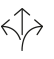 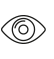 Tests réalisés	Serrures et ferrures de bâtiment – Ferrures pour portes coulissantes et pliantes selon EN 1527 / 2013– Durée de la fonctionnalité : catégorie 6 (catégorie la plus élevée = 100’000 cycles)Ferrures de meuble – Résistance et solidité des ferrures pour portes coulissantes et volets roulants selon EN 15706 / 2009Garantie	Hawa garantit le bon fonctionnement des produits livrés par ses soins et la durabilité de tous les composants, à l’exception des pièces d’usure, pour une période de 2 ans à compter du transfert du risque.Version du produit	Hawa Junior 40 B Pocket composé d'un rail de roulement (épaisseur de la paroi en aluminium 2,0 mm), chariots à palier, butée, butée à ressort ou amortisseur SoftMove 40, profil porteur avec sabot de suspension, guidage au sol sans jeu.En option :(	) Rail de guidage, à encastrer dans la rainure, plastique(	) Set pour montage et démontage du railInterfaces	Panneau de porteEncoche pour profil porteur (H × B) 25 × 20 mmFixation visée des profils porteursRainure de guidage (H × B) 20 × 10 mm (20 × 12 mm pour le rail de guidage plastique)Structure à galandageLa structure à galandage doit être réalisée sur placeKit de montageLe profil de logement est posé pendant l’installation du système à galandage